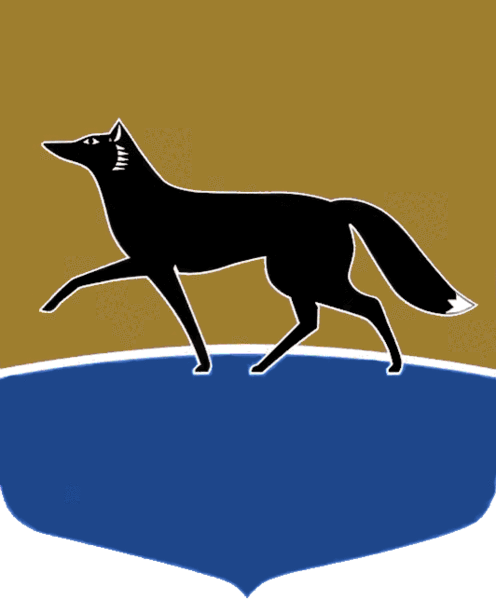 Принято на заседании Думы 30 ноября 2022 года№ 225-VII ДГОб условиях приватизации муниципального имущества (пакет акций акционерного общества «Новые технологии 
в строительстве» 47,68 %)В соответствии с Федеральным законом от 21.12.2001 № 178-ФЗ 
«О приватизации государственного и муниципального имущества», решениями Думы города от 07.10.2009 № 604-IV ДГ «О Положении 
о порядке управления и распоряжения имуществом, находящимся 
в муниципальной собственности», от 28.05.2021 № 746-VI ДГ «О прогнозном плане приватизации муниципального имущества на 2022 год и плановый период 2023 – 2024 годов», рассмотрев документы, представленные Администрацией города по приватизации муниципального имущества, Дума города РЕШИЛА:1.	 Утвердить условия приватизации муниципального имущества согласно приложению к настоящему решению.2.	 Администрации города осуществить приватизацию муниципального имущества в соответствии с действующим законодательством.3.	 Контроль за выполнением настоящего решения возложить 
на Председателя Думы города, председателя постоянного комитета Думы города по бюджету, налогам, финансам и имуществу Слепова М.Н.Председатель Думы города							М.Н. Слепов «06» декабря 2022 г.Приложениек решению Думы городаот 06.12.2022 № 225-VII ДГУсловия приватизации муниципального имуществаНаименование имуществаПакет акций акционерного общества 
«Новые технологии в строительстве» 
(47,68 %)Место нахождения общества628404, Ханты-Мансийский автономный округ – Югра, город Сургут, улица Домостроителей, дом 17, помещ. 27Величина уставного капитала15 479 550 рублейГосударственный регистрационный номер выпуска1-02-31928-DВид, категория (тип) ценных бумаг Обыкновенные именные акции Количество акций4 000 штукНоминальная стоимость одной обыкновенной акции1 845 рублейСпособ приватизацииАукцион в электронной форме (открытый 
по составу участников и форме подачи предложений)Сведения о рыночной стоимости имущества 25 893 000 рублей.Отчёт об оценке от 18.10.2022 № 7835/22. Оценка произведена обществом 
с ограниченной ответственностью «Аналитик Центр» по состоянию на 05.10.2022Начальная цена25 893 000 рублейШаг аукциона1 000 000 рублейФорма платежаПлатёж единовременныйОсобые условияВ соответствии с пунктами 4.12 – 4.14 Устава акционерного общества «Новые технологии 
в строительстве» акционеры Общества и само Общество обладают преимущественным правом приобретения акций.В случае если акционеры Общества и само Общество не воспользуются преимущественным правом приобретения всех акций, предлагаемых для продажи
в установленные Уставом Общества сроки, акции подлежат продаже на аукционе 